 PARISH NEWS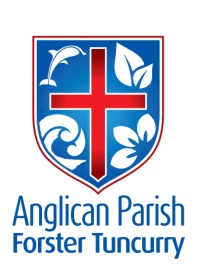          17th September 2017  FIFTEENTH SUNDAY AFTER PENTECOSTIf you, O Lord, should note what we do wrong, Lord, who could stand? But there is forgiveness with you, so that you may be revered. Psalm 130.3–4BCA BOXES - BCA box opening time - Please return your boxes for counting and processing to Suellen Belton – BCA Box Secretary – 6554 8264.IN THE PARISH THIS WEEK –Monday -Toddler Time – last get together before school holidays.Monday –Strolling Group, meet at St. Alban’s 9.30amWednesday –Kularoo Service, 2pm.Friday – Annual Spring Luncheon & Fashion Parade – Dyers Crossing. RSVP by Monday, 18th – Moya 6559 1265, Aileen 6559 1541, Helen 6550 2383 - held in the Nabiac Agricultural Hall, 11.15am. $20 and an impressive trading table.  Always a great day – invite your friends and car pool.Saturday – Synod – election of a Bishop for our Diocese.A  PRAYER FROM ABM PARTNERS IN PRAYER –Ecumenical Relationships.  Our Loving God, we pray that we may be open to other ways of thinking, not only our own; other ways of praying, other ways of seeing, other ways of faith.  Be with us as we seek unity, common witness and Christian service. Amen.A FEW THOUGHTS ON THE SECOND “CONNECT DINNER”Revd. Mark thanked our parishioners for all the work that was done to pull the evening together. A glorious night, so many people – maybe 90 – from different churches, all getting to know each other.  The office has received a few rave reviews from parishioners from other churches as well as our own. On a lighter note some of our ladies have the wrong frypan lids, plugs-ins, etc.   Phone Judy at the office if you need to sort this out.THE THIRD CONNECT DINNER is being hosted by the Uniting Church – Saturday, 14th October – mark the date and add your name to the list on the notice boards.  Country churches would you please notify the office, thanks. GLECCA FILM PREMIERE –Sunday, 8th October, 2017, 2.00pm. Afternoon tea will be served following the movie.  All proceeds will support the Great Lakes College Chaplaincy Program.  Ticket $20 each. “All Saints” based on the inspiring true story. “A remarkable story of resurrection”.  From a seed of faith grows hope.  John Corbett.  Posters on the notice boards.  Tickets available from Heather Webster.MEN’S DINNER – 3rd October, at St. Alban’s, Forster 6pm for 6.30pm $12.00 each and the guest speaker is Jose Vergara, the Chaplain at Great Lakes College.  Attendance lists on notice boards or phone the office.UNDIVIDED – beautiful words - here’s the chorus –Undivided – I want to live for You, Single-minded – all that I say; all that I do.Sanctify me – take me and make me new –That I might live for Christ, my Lord.In Our Prayers:Our Parish:Newcomers to our parish.Please continue to pray for people with ongoing needs in your prayers each day.If you would like to add someone to the Parish Prayer list, be sure to obtain permission from the person concerned and then contact the Parish Office.Our Diocese:Assistant Bishop Peter Stuart and NickiParishes of Cessnock, East Maitland, Maitland.Anglican Women & Mothers UnionThe Wider Community and The World:Organisations working with Aboriginal & Torres Strait Islanders.Liz Burns (CMS Tanzania)We commend to God’s keeping those who have recently died, and we pray for those who mourn their passing.  We remember with thanks those whom we have loved whose anniversary occurs at this time: Evelyn Lyndon, Ethel Muriel Thacker.OUR VISION “We will connect meaningfully with our community in order to inspire hope and transformed lives through faith in Jesus.”SANCTIFIED – set apart, holy, free from the guilt of sin. Process of God’s grace by which the believer is separated from sin and becomes dedicated to God’s righteousness.  Accomplished by the word of God (John 17:7) and the Holy Spirit (Rom.8:3-4).CONTACT DETAILS Senior Minister/Rector  	 Revd Mark Harris			6555 4200				revmarkharris@icloud.com Priest in Local Mission	 Revd Bill Green				6555 4200Deacon			 Revd Helen Quinn			6555 4200Parish Office:		St. Alban’s Anglican Church:		6555 4200  			info@forsteranglican.com Parish Secretary		Judy Hall		         		0400 890 728Op Shop:		Head St Car park			6555 4267 Book Shop		bookshop@forsteranglican.com		6555 4272Parish Website: 		www.forsteranglican.com  Items for Parish News: Email: PN@forsteranglican.com or phone Lyn 0491 136 455 or parish office 6555 4200 by 12noon Wednesday. Janet is away for the month of September.Our Bank Details: BSB: 705 077 Account: 000400710Acc Name: Anglican Parish of Forster/TuncurryCOURTHOUSE ROSTER4th October		Suellen Belton & Diane Kellehear18th October	Marg Cooper & Beryl AllenMANNING VALLEY “REACH OUT” presents………….Beacon of Light, Saturday, 21st October, 2017, the Speaker is Simon Gillham this event is being held at the Taree Baptist Church, commencing at 9.30am.  Free admission, donations will assist with running costs appreciated.On the Friday night, 20th October at the Taree Christian College………..a mission event for youth-6.30pm.  Posters on the notice boards – check it out!30TH ANNIVERSARY DINNERFrom the first weekend in October there will be an opportunity for all parishioners to list your name and pay $26 a head for the Dinner as we thank God for our 30 years of ministry at St. Alban’s. More details later.For info - Contact Suellen Belton - Coordinator - 6554 8264OCTOBER FETE- ST. ALBAN’SSaturday, 28th October – 10am – 1pm.Trisha is the event organizer and is still after help on the day. Call the parish office and speak to Clive or Judy if you are happy to assist.An exciting time is being organized and it’s a great way to re-introduce friends and family to your church family.  It’s time to start potting plants, Robin Tight is the organizer of this stall. Think about the slices and cakes that you will create for the day – Helen Barber is the organizer for this stall and the Tuncurry Friendship Group is assisting. There is always “something” at home that will go well on the white elephant stall!  Valda Bowd and Beverley Christianson are looking after this stall. Lucky Dips need an organizer and assistant.  What about face painting?  And the Petting Zoo.Cooking and produce….hmm…maybe jams, pickles etc. an organizer and helper is needed here also.Beth Board would like an assistant on the “Dollies” stall. Trisha will also need a group of volunteers to help set up and pack away.  Think of ways that you can assist to make this day a success! Flyers ready soon for letter box drops.OP SHOP APPEALWe are desperately in need of volunteers for the Op Shop, specifically for Tuesday afternoons.  If we cannot get staff we may need to close the shop on Tuesday afternoons.  The Op Shop is a really big fund raiser for the parish and you can spend an interesting few hours there.SAMARITANS FOR SEPTEMBER - Spring is here – let’s think about tins of salad veggies and even some mayonnaise for the lettuce – see what else you can find. Maybe tinned fruit. As always check the specials.  Once again when donations are collected the Samaritan rep. is always so thankful and overjoyed with our generosity.    Maybe think of something for the children too.  READINGS FOR PENTECOST 16 – 24th September –Exodus 16:2-15, Psalm 105:1-6,37-45, Phil.1(or 1:21-30) Matthew 20:1-16.A SPECIAL PRAYER FOR A FAMILIES MINISTERLoving and Generous God:We bring before you all who minister in your name in this parish and we pray for the need for a families’ minister.  Please give wisdom and guidance on the raising of finance to support this outreach.  May we approach this with the generosity of Spirit you show to us.  Give to those who will be tasked with this selection, courage, guidance, sensitivity and discernment in the implementation of this ministry initiative.  We ask these things through your Son our Saviour, Jesus Christ our Lord.  Amen.TRIVIA – TEATOWELSThe kitchen at St. Alban’s is in need of replacement tea towels - anyone have spare new tea towels that they would be happy to give to the parish?  Drop them off to the office or the kitchen. Thanks. JAMES 1:22Do not merely listen to the word and so deceive yourselves.  Do what is says.	